Standard Recommendation LetterFrom, Tamara Howe3415 Lobortis. Avenue Rocky Mount WA 48580 (655) 840-6139Date: 04/08-2000To,Keegan BlairAp #761-2515 Egestas. Rd. Manitowoc TN 07528Subject: ( 	) Dear Keegan Blair,I am writing this letter to recommend [Name] for [the purpose of writing this letter such as a job position].I have had the pleasure of knowing [Name] for [number] years as [the way you have known the person, such as a boss, or co-worker, or classmate]. During this period of knowing, I have found [him/her] to be imbibed with [positive traits of the person, like dedicated, hard-working, loyal, etc.]I am confidently recommending [Name of person you are writing this letter for] for [the purpose of writing this letter such as a job position].Sincerely, SIgnature here Tamara Howe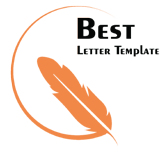 